V 6 – Aspirin®-HerstellungMaterialien: 		50 mL Dreirundkolben, Rückflusskühler mit Schläuchen und Trockenrohr, Becherglas, Messzylinder, Nutsche und Saugflasche, Vakuumexsikkator, Thermometer, Wasserbad   Chemikalien:		Essigsäureanhydrid, Salicylsäure, SchwefelsäureDurchführung: 			6,13 g Essigsäureanhydrid und 6,9 g Salicylsäure werden in den Rundkolben gegeben. Dieser wird an dem angeschlossenen Rückflusskühler mit Trockenrohr befestigt. Wenn die Apparatur noch einmal überprüft wurde, können 1-2 Tropfen konzentrierte Schwefelsäure hinzugegeben werden. Nach dem Abklingen der exothermen Reaktion kann für eine Stunde der Rundkolben mit dem Rückflusskühler mit dem Wasserbad unter Rühren erhitzt werden auf 90-100 °C. Danach kann die kühle Lösung auf 40 mL Eiswasser gegeben werden. Das Produkt wird mit der Nutsche und Waschflasche abgesaugt und im Vakuumexsikkator getrocknet. Beobachtung:		Wenn die Schwefelsäure hinzugegeben wird, wird die Lösung klar und gelblich. Wenn die Lösung auf das Eiswasser gegeben wird, fällt ein weißer Feststoff aus. Nach dem Abnutschen erkennt man längliche weiße Kristalle. 		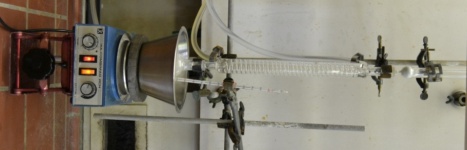 Abb. 7 -  Aufbau der Apparatur für die Aspirinherstellung.Deutung:			Die Hydroxidgruppe der Salicylsäure wird mit einer Säuregruppe des Acetanhydrids verestert, sodass Acetylsalicylsäure und Essigsäure entsteht.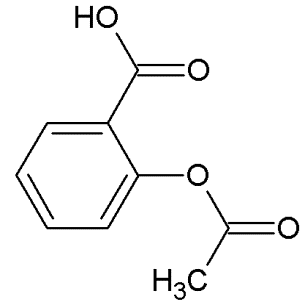 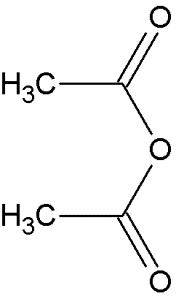 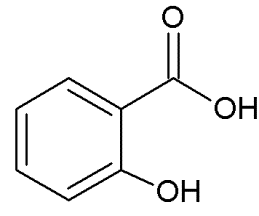 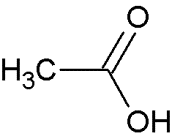 				+			H2SO4				+  Salicylsäure				       Acetanhydrid		Acetylsalicylsäure		EssigsäureLiteratur:	D. Wiechoczek, http://www.chemieunterricht.de/dc2/tip/05_03-01.htm, 27.07.2005, (Zuletzt abgerufen am 20.8.2014 um 23:01 Uhr). Entsorgung: 		Das Produkt wird in den Feststoffabfall gegeben.GefahrenstoffeGefahrenstoffeGefahrenstoffeGefahrenstoffeGefahrenstoffeGefahrenstoffeGefahrenstoffeGefahrenstoffeGefahrenstoffeEssigsäureanhydridEssigsäureanhydridEssigsäureanhydridH: 226+332+302+314+335     H: 226+332+302+314+335     H: 226+332+302+314+335     P:280+301+330+331+305+351+338+309+310    P:280+301+330+331+305+351+338+309+310    P:280+301+330+331+305+351+338+309+310    Schwefelsäure (konz.)Schwefelsäure (konz.)Schwefelsäure (konz.)H: 314+290              H: 314+290              H: 314+290              P:280+301+330+331+305+351+338+309+310     P:280+301+330+331+305+351+338+309+310     P:280+301+330+331+305+351+338+309+310     SalicylsäureSalicylsäureSalicylsäureH: 302+318H: 302+318H: 302+318P: 305+351+338+313P: 305+351+338+313P: 305+351+338+313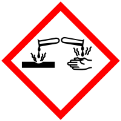 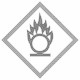 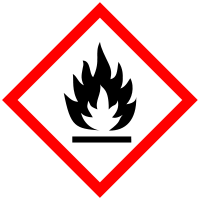 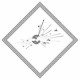 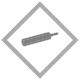 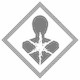 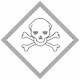 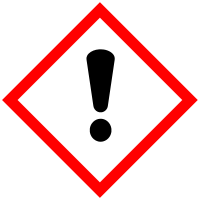 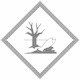 